Chapter 6 Review (Solving Quadratics)6.2 Solve Quadratic Equations 5.	Solve by factoring. Check your solutions.a)	x2 + 2x  15 = 0b)	m2  13m + 36 = 0c)	4y2  8y  5 = 0d)	15c2  8c  12 = 0 6.	Solve.a)	y2 + 2y = 8b)	5x2 = 8x  3c)	4z2 = 1d)	10m2  40m = 0e)	8x2  40 = 22xf)	18x2 + 39x = 15 7.	Write a quadratic equation in the form 
ax2 + bx + c = 0, where a, b, and c are integers, given the following roots.a)	5 and 3b)	 and 6.3 Graph Quadratics Using the x-Intercepts 8.	Find the x-intercepts and the vertex of each 
quadratic relation. Sketch each graph.a)	y = x2 + 6x + 9b)	y = 25x2  9c)	y = x2 + 4x + 21d)	y = x2 + 12x + 32e)	y = 2x2 + 4x + 48f)	y = 20x2  5 9.	Write an equation in the form 
y = ax2 + bx + c to represent each parabola.a)	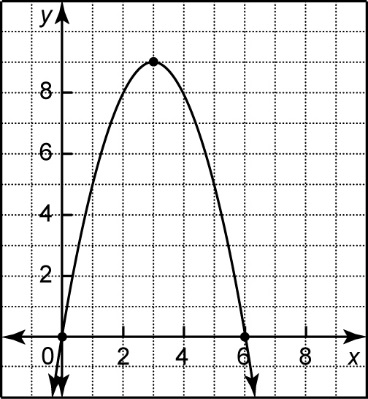 b)	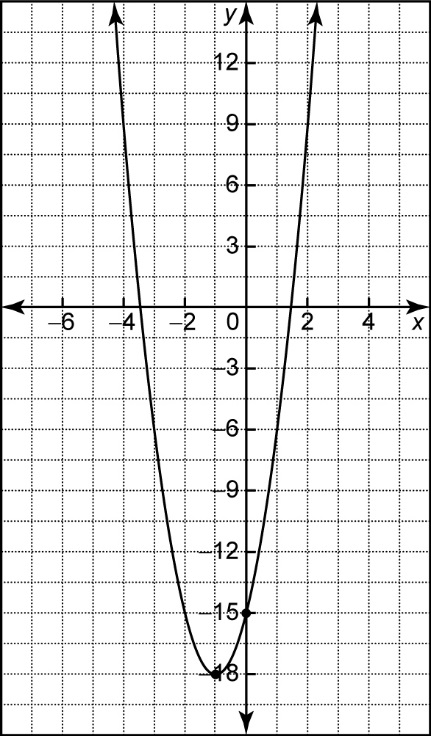 c)	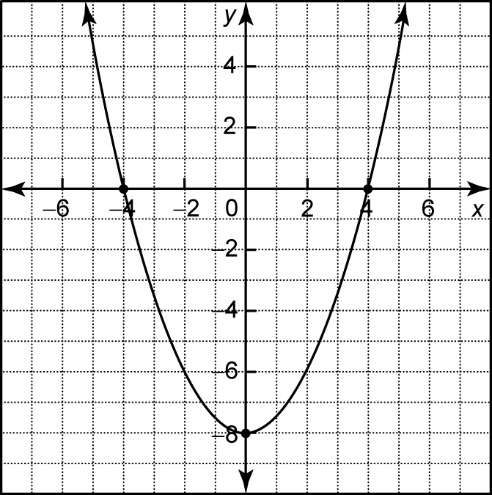 d)	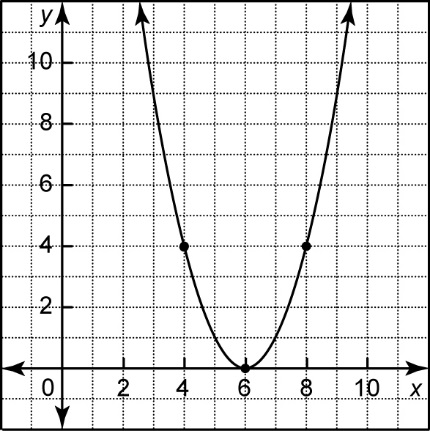 10.	A parabola has a vertex (3, 4) and one 
x-intercept is 1. Find the other x-intercept and the y-intercept.6.4 The Quadratic Formula11.	Use the quadratic formula to solve each equation. Express your answers as exact results.a)	x2 + 5x + 2 = 0b)	3x2 + x  1 = 0c)	x2  6x + 4 = 0d)	5x2  3x  4 = 0e)	2x2 + 3x – 7 = 0f)	3x2 – x – 1 = 0g)	2x2 + x – 5 = 0h)	0 = –3x2 + 3x + 112.	For each quadratic relation, state the 
coordinates of the vertex and the direction of opening and determine the number of 
x-intercepts.a)	y = 3(x + 1)2 + 1b)	c)	d)	y = 3(x + 4)2  213.	A toy rocket is launched from a platform that is 2 m off the ground at an initial velocity of 17.4 m/s. The height, h, in metres, of the rocket t seconds after it is launched is given by the equation h = 4.9t2 + 17.4t + 2.a)	How long will it take the toy rocket to 
	reach a height of 9 m, to the nearest tenth 
	of a second?b)	When will the toy rocket fall back to the 
	height of 9 m, to the nearest tenth of a 
	second?c)	Using your answers from parts a) and b), 
	find the time when the rocket will reach 
	its maximum height and determine this 
	maximum height. Round to the nearest 
	tenth.